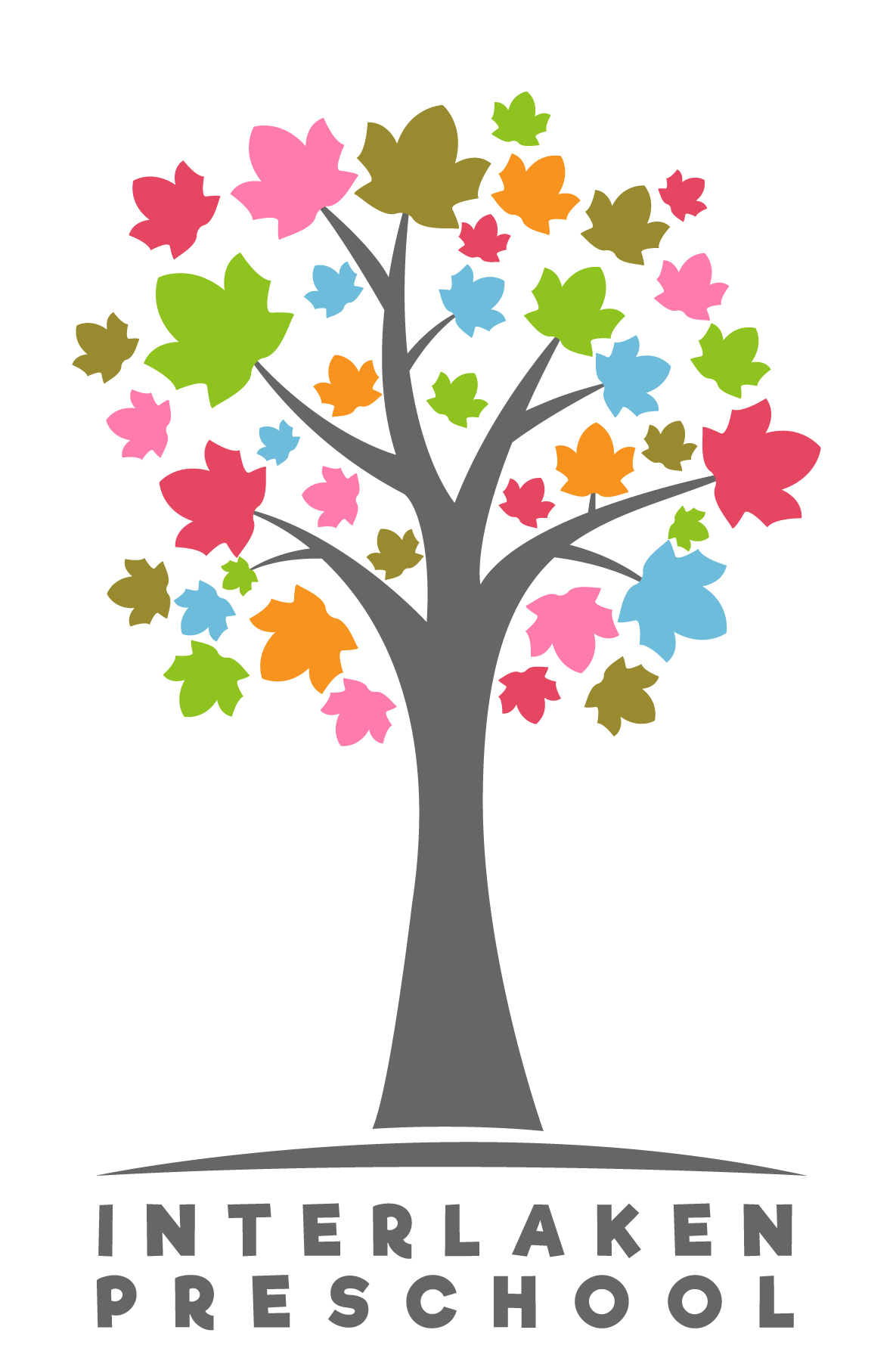 2020 – 2021 School CalendarSeptember 2, 2020 		First Day of New School Year September 7, 2020		Closed in observance of Labor DayOctober 9, 2020 		Early Closure 3:15October 29, 2020		Virtual Curriculum Night 6:00-7:30 p.m. November 11, 2020		Closed in observance of Veterans Day November 13, 2020		Early Closure 3:15November 26-27, 2020	Closed in observance of Native American Heritage Day	December 3, 2020		 Virtual Kindergarten Preparedness 6:00-8:00 p.m. December 23- 31		Closed for Winter Break January 1, 2020		Closed in Observance of New Year’s DayJanuary 8, 2021		Early Closure 3:15January 18, 2021		Closed in observance of Martin Luther King Jr.’s DayJanuary 21, 2021		Interlaken Preschool Open House 6:00 p.m. (perspective   families)	February 12, 2021		Early Closure 3:15February 15, 2021 		Closed in observance of President’s Day February 16, 2021		Closed for Teacher In-ServiceMarch 12, 2021		Early Closure 3:15April 9, 2021			Family-Teacher Conference Day *Classrooms closed.April 23, 2021			All-School FundraiserMay 3, 2021			Sound Child Care Solutions: UIR Professional Development                                                Training *Classrooms closedMay 7, 2021			Early Closure 3:15May 14, 2021	Family-Teacher Collaborative Conference Day *Classrooms closed.  May 31, 2021			Closed in observance of Memorial Day June 11, 2021			Early Closure 3:15 June 18, 2021		           Closed for Teacher In-ServiceJune 25, 2021			End of Year CelebrationJuly 5, 2021			Closed in observance of Independence DayJuly 9, 2021			Early Closure 3:15 Aug. 23 – 27, 2021        	Closed for Teacher In-ServiceSeptember 1st 		First Day of School 2021 – 2022 School Year